स्थापित / Estd :1995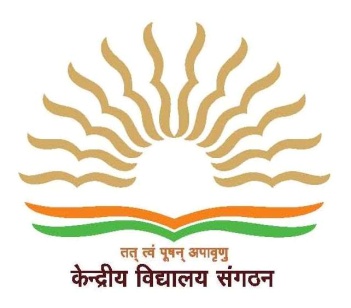 दूरभाषPhone /  : (03482)-250033कॆंद्रीय विद्यालय, बहरमपुर(प.बं.)KENDRIYA VIDYALAYA, BERHAMPORE (W.B.)शिक्षा मंत्रालय, भारत सरकारMinistry of Education, Govt. of India51/A, बाबुलबोना रोड / Babulbona Roadमुर्शिदाबाद / Murshidabad,पश्चिम बंगाल /West Bengal,पिन / PIN : 742 101       वॆबसाइट / Website : www.berhampore.kvs.ac.inई-मेल / e-Mail : kvberhampore@gmail.comके.वी.एस.क्षेत्रकोड / KVS Region Code :  06             के.वी.एस.स्टेशनकोड / KVS Station Code :  145          के.वी.एस.स्कूलकोड / KVS School Code : 1241सी.बी.एस.ई. स्कूल कोड / C.B.S.E. School Code :19209                                                 ,सी.बी.एस.ई. संबद्धता सं / C.B.S.E. Affiliation No.. : 2400047************************************************************************************************************पत्रांक/Ref. No. :फा.F.25030/2023-24/कॆं.वि. बहरमपुर (प.बं.)/                               दिनांक/Date : 27-03-2023OFFICE ORDERTo run the various Institutional academic, curricular, extracurricular, Co-curricular activities smoothly and timely and to achieve the highest moral and ethical target and to facilitate the smooth functioning of the Vidyalaya the following Committee and Portfolio In-Charges have been set up for the session 2023-24.All the In-charges and members are hereby instructed to take over the charges of various departments by 28/03/2023 and discharge their duties in true spirit as per the directions as and when asked by compliance.(H. Rahman Biswas)                                                                                                                                                      Principal I/CRegional Office: Kendriya Vidyalaya Sangathan, (RO), Block-EB, Sector-I, near Labony, Salt Lake City, Kolkata – 700 064Head Office: Kendriya Vidyalaya Sangathan (HQ), 18, Institutional Area, Saheed Jeet Singh Marg, New Delhi- 110 602स्थापित / Estd :1995दूरभाषPhone /  : (03482)-250033कॆंद्रीय विद्यालय, बहरमपुर(प.बं.)KENDRIYA VIDYALAYA, BERHAMPORE (W.B.)शिक्षा मंत्रालय, भारत सरकारMinistry of Education, Govt. of India51/A, बाबुलबोना रोड / Babulbona Roadमुर्शिदाबाद / Murshidabad,पश्चिम बंगाल /West Bengal,पिन / PIN : 742 101       वॆबसाइट / Website : www.berhampore.kvs.ac.inई-मेल / e-Mail : kvberhampore@gmail.comके.वी.एस.क्षेत्रकोड / KVS Region Code :  06             के.वी.एस.स्टेशनकोड / KVS Station Code :  145          के.वी.एस.स्कूलकोड / KVS School Code : 1241सी.बी.एस.ई. स्कूल कोड / C.B.S.E. School Code :19209                                                 ,सी.बी.एस.ई. संबद्धता सं / C.B.S.E. Affiliation No.. : 2400047************************************************************************************************************पत्रांक/Ref. No. :फा.F.25030/2023-24/कॆं.वि. बहरमपुर (प.बं.)/                               दिनांक/Date : 27-03-2023Page- 2(H. Rahman Biswas)                                                                                                                                                      Principal I/CRegional Office: Kendriya Vidyalaya Sangathan, (RO), Block-EB, Sector-I, near Labony, Salt Lake City, Kolkata – 700 064Head Office: Kendriya Vidyalaya Sangathan (HQ), 18, Institutional Area, Saheed Jeet Singh Marg, New Delhi- 110 602स्थापित / Estd :1995दूरभाषPhone /  : (03482)-250033कॆंद्रीय विद्यालय, बहरमपुर(प.बं.)KENDRIYA VIDYALAYA, BERHAMPORE (W.B.)शिक्षा मंत्रालय, भारत सरकारMinistry of Education, Govt. of India51/A, बाबुलबोना रोड / Babulbona Roadमुर्शिदाबाद / Murshidabad,पश्चिम बंगाल /West Bengal,पिन / PIN : 742 101       वॆबसाइट / Website : www.berhampore.kvs.ac.inई-मेल / e-Mail : kvberhampore@gmail.comके.वी.एस.क्षेत्रकोड / KVS Region Code :  06             के.वी.एस.स्टेशनकोड / KVS Station Code :  145          के.वी.एस.स्कूलकोड / KVS School Code : 1241सी.बी.एस.ई. स्कूल कोड / C.B.S.E. School Code :19209                                                 ,सी.बी.एस.ई. संबद्धता सं / C.B.S.E. Affiliation No.. : 2400047************************************************************************************************************पत्रांक/Ref. No. :फा.F.25030/2023-24/कॆं.वि. बहरमपुर (प.बं.)/                               दिनांक/Date : 27-03-2023Page- 3(H. Rahman Biswas)                                                                                                                                                      Principal I/CRegional Office: Kendriya Vidyalaya Sangathan, (RO), Block-EB, Sector-I, near Labony, Salt Lake City, Kolkata – 700 064Head Office: Kendriya Vidyalaya Sangathan (HQ), 18, Institutional Area, Saheed Jeet Singh Marg, New Delhi- 110 602स्थापित / Estd :1995दूरभाषPhone /  : (03482)-250033कॆंद्रीय विद्यालय, बहरमपुर(प.बं.)KENDRIYA VIDYALAYA, BERHAMPORE (W.B.)शिक्षा मंत्रालय, भारत सरकारMinistry of Education, Govt. of India51/A, बाबुलबोना रोड / Babulbona Roadमुर्शिदाबाद / Murshidabad,पश्चिम बंगाल /West Bengal,पिन / PIN : 742 101       वॆबसाइट / Website : www.berhampore.kvs.ac.inई-मेल / e-Mail : kvberhampore@gmail.comके.वी.एस.क्षेत्रकोड / KVS Region Code :  06             के.वी.एस.स्टेशनकोड / KVS Station Code :  145          के.वी.एस.स्कूलकोड / KVS School Code : 1241सी.बी.एस.ई. स्कूल कोड / C.B.S.E. School Code :19209                                                 ,सी.बी.एस.ई. संबद्धता सं / C.B.S.E. Affiliation No.. : 2400047************************************************************************************************************पत्रांक/Ref. No. :फा.F.25030/2023-24/कॆं.वि. बहरमपुर (प.बं.)/                               दिनांक/Date : 27-03-2023Page- 4(H. Rahman Biswas)                                                                                                                                                      Principal I/CRegional Office: Kendriya Vidyalaya Sangathan, (RO), Block-EB, Sector-I, near Labony, Salt Lake City, Kolkata – 700 064Head Office: Kendriya Vidyalaya Sangathan (HQ), 18, Institutional Area, Saheed Jeet Singh Marg, New Delhi- 110 602स्थापित / Estd :1995दूरभाषPhone /  : (03482)-250033कॆंद्रीय विद्यालय, बहरमपुर(प.बं.)KENDRIYA VIDYALAYA, BERHAMPORE (W.B.)शिक्षा मंत्रालय, भारत सरकारMinistry of Education, Govt. of India51/A, बाबुलबोना रोड / Babulbona Roadमुर्शिदाबाद / Murshidabad,पश्चिम बंगाल /West Bengal,पिन / PIN : 742 101       वॆबसाइट / Website : www.berhampore.kvs.ac.inई-मेल / e-Mail : kvberhampore@gmail.comके.वी.एस.क्षेत्रकोड / KVS Region Code :  06             के.वी.एस.स्टेशनकोड / KVS Station Code :  145          के.वी.एस.स्कूलकोड / KVS School Code : 1241सी.बी.एस.ई. स्कूल कोड / C.B.S.E. School Code :19209                                                 ,सी.बी.एस.ई. संबद्धता सं / C.B.S.E. Affiliation No.. : 2400047************************************************************************************************************पत्रांक/Ref. No. :फा.F.25030/2023-24/कॆं.वि. बहरमपुर (प.बं.)/                               दिनांक/Date : 27-03-2023Page- 5(H. Rahman Biswas)                                                                                                                                                      Principal I/CRegional Office: Kendriya Vidyalaya Sangathan, (RO), Block-EB, Sector-I, near Labony, Salt Lake City, Kolkata – 700 064Head Office: Kendriya Vidyalaya Sangathan (HQ), 18, Institutional Area, Saheed Jeet Singh Marg, New Delhi- 110 602स्थापित / Estd :1995दूरभाषPhone /  : (03482)-250033कॆंद्रीय विद्यालय, बहरमपुर(प.बं.)KENDRIYA VIDYALAYA, BERHAMPORE (W.B.)शिक्षा मंत्रालय, भारत सरकारMinistry of Education, Govt. of India51/A, बाबुलबोना रोड / Babulbona Roadमुर्शिदाबाद / Murshidabad,पश्चिम बंगाल /West Bengal,पिन / PIN : 742 101       वॆबसाइट / Website : www.berhampore.kvs.ac.inई-मेल / e-Mail : kvberhampore@gmail.comके.वी.एस.क्षेत्रकोड / KVS Region Code :  06             के.वी.एस.स्टेशनकोड / KVS Station Code :  145          के.वी.एस.स्कूलकोड / KVS School Code : 1241सी.बी.एस.ई. स्कूल कोड / C.B.S.E. School Code :19209                                                 ,सी.बी.एस.ई. संबद्धता सं / C.B.S.E. Affiliation No.. : 2400047************************************************************************************************************पत्रांक/Ref. No. :फा.F.25030/2023-24/कॆं.वि. बहरमपुर (प.बं.)/                               दिनांक/Date : 27-03-2023Page-6(H. Rahman Biswas)                                                                                                                                                      Principal I/CRegional Office: Kendriya Vidyalaya Sangathan, (RO), Block-EB, Sector-I, near Labony, Salt Lake City, Kolkata – 700 064Head Office: Kendriya Vidyalaya Sangathan (HQ), 18, Institutional Area, Saheed Jeet Singh Marg, New Delhi- 110 602Sl.NoName of the DepartmentName of the In- ChargesMembersSignature1Examination Internal- Sec & Sr. SecMrs. Arundhuti Hazra, PGT (Bio)Mr. N. Karmakar, TGT (Eng)Mr. S. Choudhury, TGT (Eng)Mr. Manoj Kumar, TGT (Hindi)2Examination -PrimaryMr. Sadhan Sarkar, PRTMr. Sumit Pandey, PRTMr. J. Nadab, PRT3Examination- CBSEMrs. P. Bhattacharjee PGT (C/S)Mr. N. Karmakar, TGT (Eng)Mr. S. Choudhury, TGT (Eng)4AdmissionMr. R. K. Sahu, PGT (Maths)Mr. Kazi M Ahmed, TGT(AE)Mr. S. Choudhury, TGT (Eng)Mr. J. Nadab, PRT5Games & SportsMr. S. Choudhury, TGT (Eng)Mr. Manoj Kumar, TGT (Hindi)6N C CMr. N. Karmakar, TGT (Eng)7Teaching - AidMr. Chandan Mishra, TGT(S.St)8Fixed AssetsMr. Kazi M Ahmed, TGT (AE)9CCAMs. D. H. Banerjee, PGT (Eng)04 House Master10CCA- PrimaryMr. Sumit Pandey, PRT04 House Master11Time TableMr. R. K. Sahu, PGT (Maths)Mr. N. Karmakar, TGT (Eng)Mr. Chandan Mishra, TGT(S.St)12Scouts & GuidesCubs & BulbulMr. Sumit Pandey, HWBMrs. C. Ganguli, G.CMr. N. Karmakar, S.MMr. Sadhan Sarkar, S.M13Local Purchase CommitteeMr. R. K. Sahu, PGT (Maths)Mr. N. Choudhari, TGT(Sc)Mr. Kazi M Ahmed, TGT(AE)Mrs. C. Ganguli, Sr. PRTMs. Priya Mallick, Lib.Concern Stock I/CSl.NoName of the DepartmentName of the In- ChargesMembersSignature14House KeepingMs. Priya Mallick -  Sec & Sr. SecMr. J. Nadab - Pry. Sec1. Mr. Sumit Pandey Pry. Sec2. Mr. Sadhan Sarkar Pry. Sec3. Mr. C. Mishra, TGT(S.St)4. Mrs. Srabani Mukherjee5. Mr. Pritam Kundu6. Ms. Ahana Chacraborty7. Ms. July Bara8. Ms. S. Agarwal15M & RMr. Nirjan Karmakar TGT(Eng)Mr. R. K. Sahu, PGT (Maths)Mr. N. Choudhari, TGT(Sc)Ms. Priya Mallick, Lib.Mr. Sadhan Sarkar, PRT16.Beautification & GardeningMr. N. Choudhari, TGT(Sc)Mr. Chandan Mishra, TGT(S.St)17UBI Fees PortalPrincipal /                                        Mrs. P. Bhattacharjee, PGT C/SMr. R. K. Sahu, PGT (Maths)Mr. Asit Kumar Biswas, SSAAll Class Teachers18PTMMr. R. K. Sahu, PGT (Maths)Mrs. C. Ganguli, Sr. PRTMrs. A. Hazra, PGT (Bio)Ms. D. H. Banerjee, PGT (Eng) Mr. Chandan Mishra, TGT(S.St)Mr. Sadhan Sarkar, PRTMr. J. Nadab, PRT19Medical FacilityMr. N. Choudhari, TGT(Sc)Mrs. A. Hazra, PGT (Bio)Mrs. C. Ganguli, Sr. PRTMr. S. Choudhury, TGT (Eng)Mr. J. Nadab, PRT20GLIS  PortalMrs. P. Bhattacharjee, PGT C/SMr. R. K. Sahu, PGT (Maths)21Bureau of Standard ClubMr. R. K. Sahu, PGT (Maths)Mrs. A. Hazra, PGT (Bio)22RTIMr. R. K. Sahu, PGT (Maths)Mr. N. Choudhari, TGT(Sc)Mr. S. Choudhury, TGT (Eng)23Record Keeping (Vidyalaya Achievement)Mr. Kazi M Ahmed, TGT(AE)Ms. D. H. Banerjee, PGT (Eng)Mr. Chandan Mishra, TGT(S.St)Mr. Sadhan Sarkar, PRTMr. J. Nadab, PRTSl.NoName of the DepartmentName of the In- ChargesMembersSignature24CVC/ Quarterly ReportMs. Payal Bhattacharjee, PGT C/S1. D. H. Banerjee, PGT (Eng)2. Mrs. A. Hazra, PGT (Bio)3. Ms. Priya Mallick , Lib.25Jigyasa PorogrammeMrs. A. Hazra, PGT (Bio)Mr. N. Choudhari, TGT(Sc)Mrs. S. Mukherjee, PGT (Phy)26.AKAM & EBSBMr. Chandan Mishra, TGT(S.St)Mr. A K Azad, PGT(Hist.)Mrs. R. Banerjee, PGT (Eco)Mr. M. Bhowmik, PGT(Pol. Sc)27NCSCMrs. A. Hazra, PGT (Bio)Mr. N. Choudhari, TGT(Sc)Mrs. S. Mukherjee, PGT(Phy)Mrs. P. Bhattacharjee, PGT C/SMr. R. K. Sahu, PGT (Maths)Mr. H. R. Biswas, PGT(Chem.)28Science ExhibitionMr. N. Choudhari, TGT(Sc)All Science, Maths & Comp. Sc Teachers29Students Enrolment position (last day of each month)Mrs. P. Bhattacharjee, PGT C/SMr. Ankan Biswas, Comp. Instructor & all Class Teachers30INSPIRE Manak AwardMr. N. Choudhari, TGT(Sc)Mrs. A. Hazra, PGT (Bio)Mrs. S. Mukherjee, PGT(Phy)31CAL / TALMrs. P. Bhattacharjee, PGT C/SMr. Ankan Biswas, Comp. Inst. 32RajbhashaMr. Manoj Kumar, TGT (Hindi)Ms. S. Agarwal. PGT (Hindi)33Discipline CommitteeMr. Samim ChoudhuryMr. Mukesh Biswas, PETMs. D. H. Banerjee, PGT (Eng)Mr. Chandan Mishra, TGT(S.St)Mr. Manoj Kumar, TGT (Hindi)Mrs. C. Ganguli, Sr. PRTMr. Sadhan Sarkar, PRT34Grievances & Redressal CellMrs. A. Hazra, PGT (Bio)Mr. R. K. Sahu, PGT (Maths)Mr. N. Choudhari, TGT(Sc)Mrs. C. Ganguli, Sr. PRT35Furniture & FixtureMr. Manoj Kumar, TGT (Hindi)Mr. N. Choudhari, TGT(Sc)36Computer Dept.& its Related accessoriesMrs. P. Bhattacharjee, PGT C/SMr. Ankan Biswas, Comp. Inst.Sl.NoName of the DepartmentName of the In- ChargesMembersSignature37Staff ClubMr. Samim Choudhury,TGT(Eng)Mr. N. Choudhari, TGT(Sc)38CMP Mrs. C. Ganguli, Sr. PRTMr. Sumit Pandey, PRT39Academic CouncilH. R. Biswas, Principal I/CMrs. A. Hazra, PGT (Bio)Mrs. P. Bhattacharjee, PGT C/SMr. R. K. Sahu, PGT (Maths)Mr. N. Choudhari, TGT(Sc)Mr. Samim Choudhury,TGT(Eng)Mrs. C. Ganguli, Sr. PRTMr. Sadhan Sarkar, PRT40AEPMrs. A. Hazra, PGT (Bio)Dr. Sanjita Mondal, MBBSMrs. P. Bhattacharjee, PGT C/SMrs. P. Roy, Staff NurseMr. N. Choudhari, TGT(Sc)41Career Counseling & GuidanceMrs. P. Bhattacharjee, PGT C/SMr. N. Choudhari, TGT(Sc)Mr. R. K. Sahu, PGT (Maths)Ms. D. H. Banerjee, PGT (Eng)Mr. Chandan Mishra, TGT(S.St)Ms. Priya Mallick, Lib42Condemnation CommitteeMr. N. Choudhari, TGT(Sc)Mr. R. K. Sahu, PGT (Maths)Mr. Kazi M Ahmed, TGT(AE)Mrs. C. Ganguli, Sr. PRTMs. Priya Mallick, Lib.Concern Stock I/C43School Magazine Ms. D. H. Banerjee, PGT (Eng)Mr. Manoj Kumar, TGT (Hindi)Mr. N. Karmakar, TGT (Eng)Mr. Chandan Mishra, TGT(S.St)Mr. Kazi M Ahmed, TGT(AE)Mr. Sumit Pandey, PRT44PhotographyMr. Kazi M Ahmed, TGT(AE)Mr. M. Bhowmik, PGT (Pol. Sc.)Mr. Azad, PGT(Hist.)45Ambiance of School CampusMr. Kazi M Ahmed, TGT(AE)Ms. D. H. Banerjee, PGT (Eng)Ms. Priya Mallick, LibMrs. C. Ganguli, Sr. PRTMr. Sadhan Sarkar, PRT46VIP RefreshmentMrs. A. Hazra, PGT (Bio)Mr. N. Choudhari, TGT(Sc) Ms. Priya Mallick, LibMr. Mukesh Biswas, PETMrs. N. Mukherjee PRTSl. NoName of the DepartmentName of the In- ChargesMembersSignature47Internal POSCO Complaint CommitteeMs. D. H. Banerjee, PGT (Eng)H. R. Biswas, Principal I/CMr. N. Choudhari, TGT(Sc)Mrs. A. Hazra, PGT (Bio)Mr. R. K. Sahu, PGT (Maths)Mrs. C. Ganguli, Sr. PRT48Training & Guidance to New TeachersMrs. A. Hazra, PGT (Bio) - SecMrs. C. Ganguli, Sr. PRT  - PryMr. R. K. Sahu, PGT (Maths) Mr. N. Choudhari, TGT(Sc)Mr. Sumit Pandey, PRT49Disaster Management & Training Mr. N. Choudhari, TGT(Sc)Mr. Kazi M. Ahmed TGT(AE)Mr. Samim Choudhury,TGT(Eng)Mr. N. Karmakar, TGT (Eng)Mr. Manoj Kumar, TGT (Hindi)Mr. Chandan Mishra, TGT(S.St)Mr. Sadhan Sarkar, PRTMs. Priya Mallick, Lib50Safety & Security of ChildrenMrs. A. Hazra, PGT (Bio) - SecMrs. C. Ganguli, Sr. PRT  - PryMr. Samim Choudhury,TGT(Eng)Mrs. P. Roy, Staff NurseMr. Manoj Kumar, TGT (Hindi)Mr. Chandan Mishra, TGT(S.St)Ms. D. H. Banerjee, PGT (EngMr. J. Nadab, PRTMs. Priya Mallick, LibMr. Mukesh Biswas, PET51Social Science ExhibitionMr. Chandan Mishra, TGT(S.St)Mr. Kazi M. Ahmed TGT(AE) Mr. M. Bhowmik, PGT (Pol. Sc.)Mr. Azad, PGT(Hist.)Mrs. Rituparna, PGT (Eco)Mrs. Dipali Singh, PRT Music52Maths & Science OlympiadMr. R. K. Sahu, PGT (Maths)Mr. N. Choudhari, TGT(Sc)Mr. K. Hossain, TGT(Maths)Mr. Tapas, TGT(Maths)53OLA PortalMr. R. K. Sahu, PGT (Maths)Mrs. P. Bhattacharjee, PGT C/S54Project Veer GathaMr. Kazi M Ahmed, TGT(AE)Mrs. P. Bhattacharjee, PGT C/S55Hindi PakhwaraMr. Manoj Kumar, TGT HindiMs. S. Agarwal, PGT HindiMr. Sumit Pandey, PRTSl. NoName of the DepartmentName of the In- ChargesMembersSignature53TARUNUTSAVMs. D. H. Banerjee, PGT (Eng)Mr. Kazi M Ahmed, TGT(AE)Mr. R. K. Sahu, PGT (Maths)Ms. Shipra Bhakat, TGT Skt54Youth ParliamentMr. Chandan Mishra, TGT(S.St)Mr. Kazi M. Ahmed TGT(AE) Mr. M. Bhowmik, PGT (Pol. Sc.)Mr. Azad, PGT(Hist.)Mrs. Rituparna, PGT (Eco)Mrs. Dipali Singh, PRT Music55Green OlympiadMr. N. Choudhari, TGT(Sc)Mrs. S. Mukherjee, PGT(Phy)56Music DepartmentMs. D. H. Banerjee, PGT (Eng)Mrs. Depali Singh, PRT MusicMrs. Noyela Mukherjee, PRT57Maths & Science ClubMr. R. K. Sahu, PGT (Maths)Mr. N. Choudhari, TGT(Sc)58Students with special needs (Divyang)Mr. N. Choudhari, TGT(Sc). ……………………., Spl. Educator59Workshop Planning & Record KeepingMrs. A. Hazra, PGT (Bio)Mrs. C. Ganguli, Sr. Most PRTMrs. P. Bhattacharjee, PGT C/S Mr. Ankan Biswas, Comp. Inst60Collaborative Activity with neighbouring SchoolMr. N. Choudhari, TGT(Sc)Mr. Nirjan Karmakar, TGT Eng61PM SHREE SchoolMr. R. K. Sahu, PGT (Maths)Mrs. P. Bhattacharjee, PGT C/S62ATL Activities &ReportMrs. A. Hazra, PGT (Bio)63CS 54Mr. R. K. Sahu, PGT (Maths)Mr. H. R. Biswas, PGT (Chem)64Swachhta PakhwaraMs. Priya Mallick, Lib65Daily Student EnrolmentMr. R. K. Sahu, PGT (Maths)Mrs. P. Bhattacharjee, PGT C/S66UDISE PORTALMs. Priya Mallick, LibMr. Samim Choudhury, TGT Eng67Rajya Stariya Bal Vyaganik PradarshaniMrs. A. Hazra, PGT (Bio)Mr. N. Choudhari, TGT(Sc) Mrs. S. Mukherjee, PGT(Phy)68Vidyanjali ProgrammeMs. Priya Mallick, Lib69Vidya PraveshMrs. C.Ganguly, Sr. Most PRTMr. Sadhan Sarkar70Regular updation of Website, TC uploading, E- Classroom Log bookMrs. P. Bhattacharjee, PGT C/SMr. Ankan Biswas, Comp. Inst.